Collecting and Organizing DataCollecting and Organizing DataCollecting and Organizing DataNo organization of dataWhich category of animals do you like best?fish, mammals, mammals, other,birds, mammals,fish, mammals,mammals, fishUses class list; no interpretation✓ Juin      Fish Tommy✓ Tai        Fish✓ Ioana    Mammals✓ Mark      Mammals✓ Alex       Mammals✓ Kim       OtherJon✓ Sadia     Fish✓ Lise        Mammals✓ Dimitri    BirdsVicky✓ Ali           Mammals“I’m not sure which answer 
was chosen most often.”Organizes data using one attribute (e.g., tally chart, table, list, or line plot)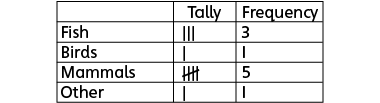 “I made a tally chart so I can easily see how many chose each answer. 
Most students like mammals best.”Observations/DocumentationObservations/DocumentationObservations/DocumentationCollecting and Organizing Data (con’t)Collecting and Organizing Data (con’t)Collecting and Organizing Data (con’t)Organizes data using two attributes (e.g., two-way table, Venn diagram, Carroll diagram)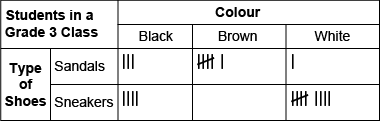 Organizes data using three attributes (e.g., Venn diagram, tree diagram)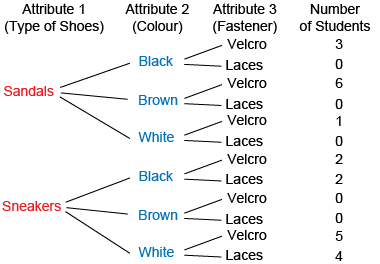 Collects data and appropriately organizes them according to number of attributes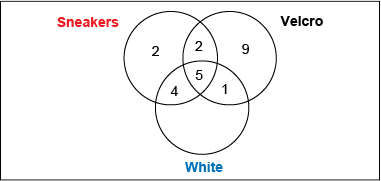 Observations/DocumentationObservations/DocumentationObservations/Documentation